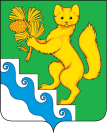 АДМИНИСТРАЦИЯ БОГУЧАНСКОГО РАЙОНАП О С Т А Н О В Л Е Н И Е06.05.2022	                        с. Богучаны			    № 377- пО внесении изменений в постановление администрации Богучанского района от 08.06.2018 №620-п «Об утверждении Положения о выплате премии лучшим выпускникам района»В связи с кадровыми изменениями, на основании ст.7, 8, 43, 47, Устава Богучанского района Красноярского края, ПОСТАНОВЛЯЮ:Внести изменение в приложение 2 постановления администрации Богучанского района от 08.06.2018 №620-п «Об утверждении Положения о выплате премии лучшим выпускникам района», а именно:  исключить из состава  комиссии по отбору кандидатов на получение премии лучшим  выпускникам района  -  Руденко Анатолия Владимировича,  исполняющего обязанности  Председателя Богучанского районного Совета депутатов, ввести  в состав   комиссии – Медведева  Алексея Сергеевича, Председателя  Богучанского районного  Совета  депутатов;Контроль за исполнением настоящего постановления возложить на заместителя Главы Богучанского района по социальным вопросам И.М. Брюханова. Постановление вступает в силу со дня, следующего за днем официального опубликования в Официальном вестнике Богучанского района.Исполняющий  обязанности Главы Богучанского района	                                                        В.М.Любим